Visita a CASSADins de les activitats del servei comunitari de 3r d'ESO, es realitzarà una campanya publicitària de conscienciació dels usos de l'aigua a la nostra comunitat educativa. En aquest sentit, vam anar de visita a les instal·lacions de CASSA, on ens van explicar com funcionen els sistemes d'identificació de fuites, les factures de l'aigua i també vam fer un "escape room" relacionat amb diverses problemàtiques actuals i futures.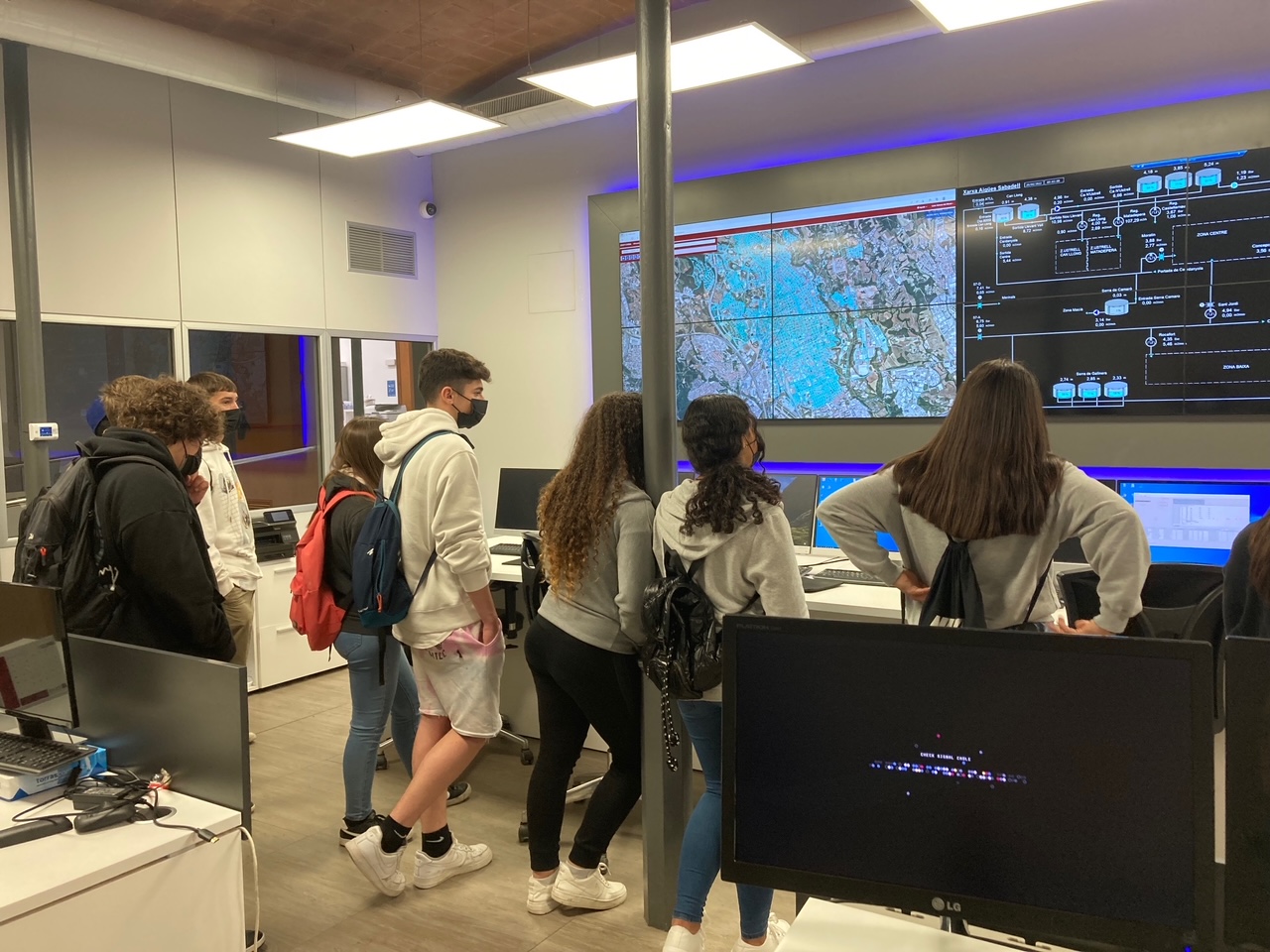 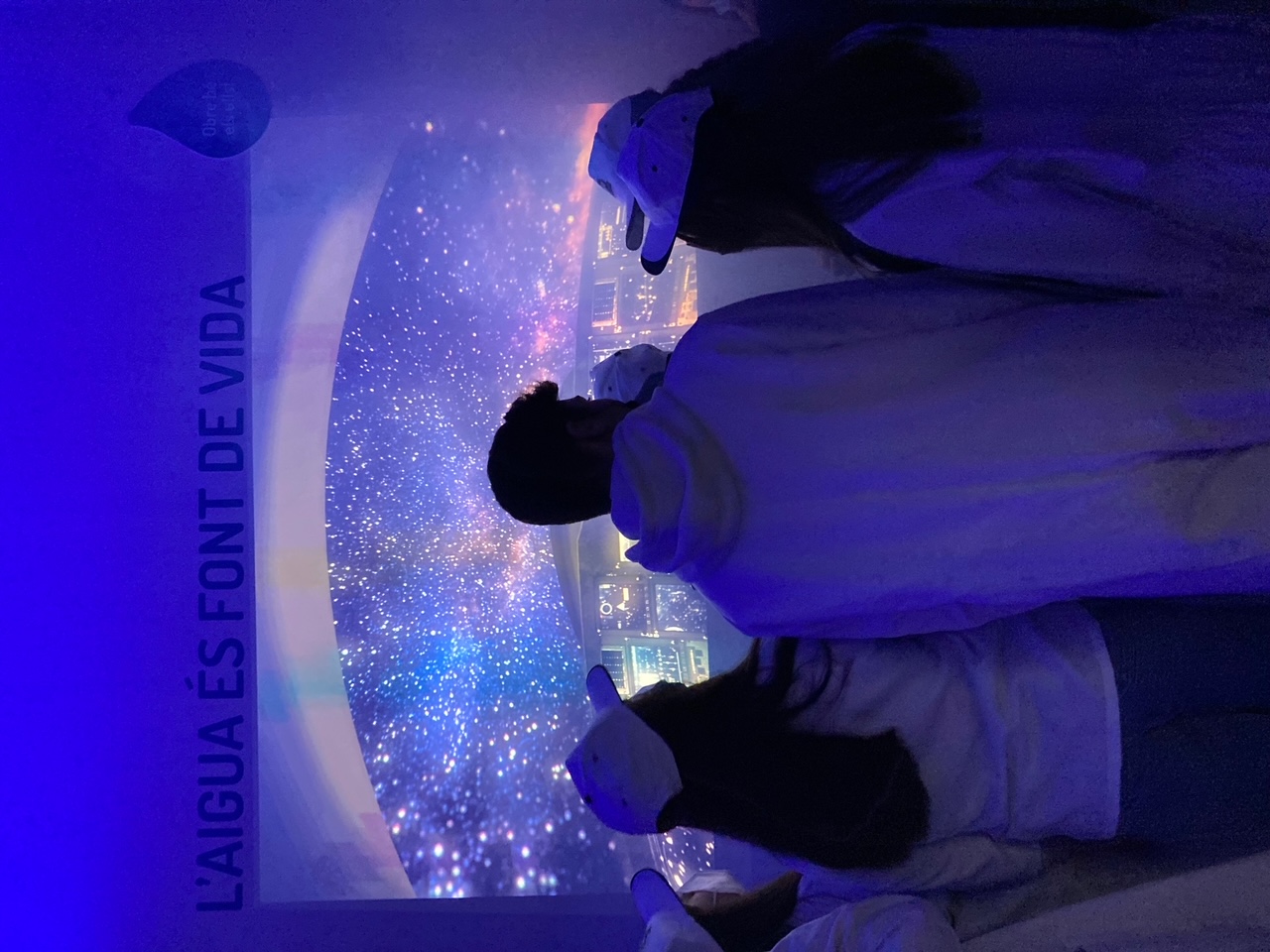 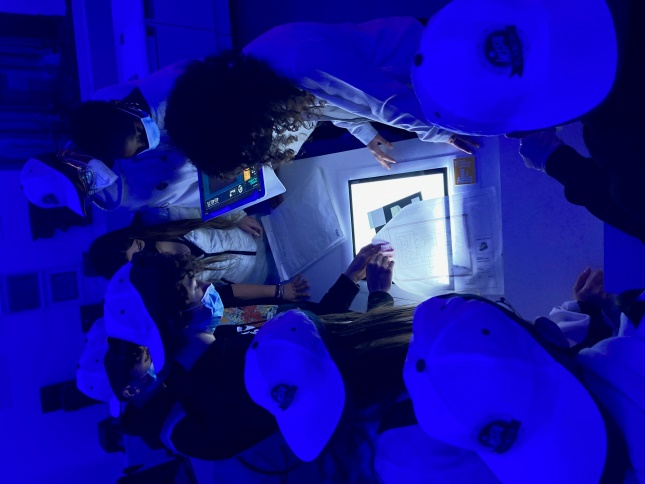 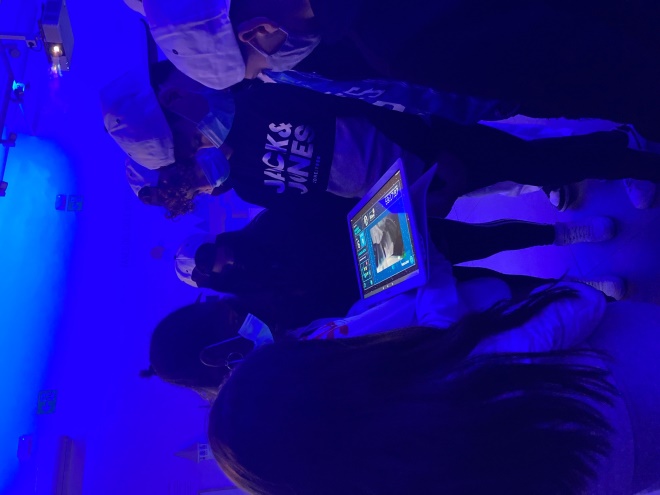 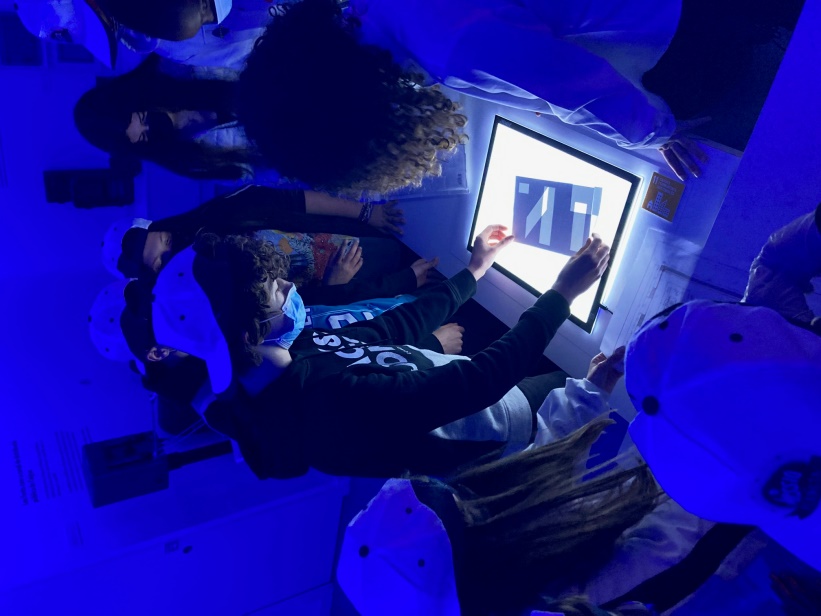 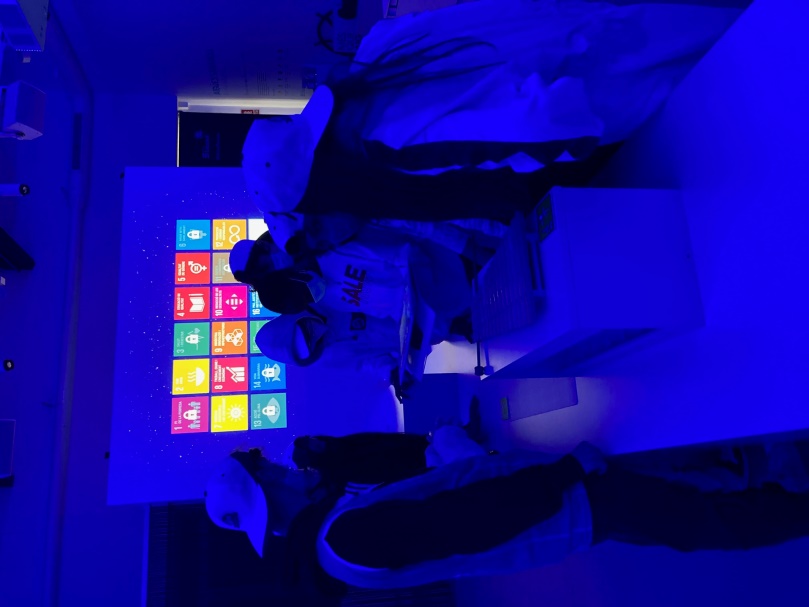 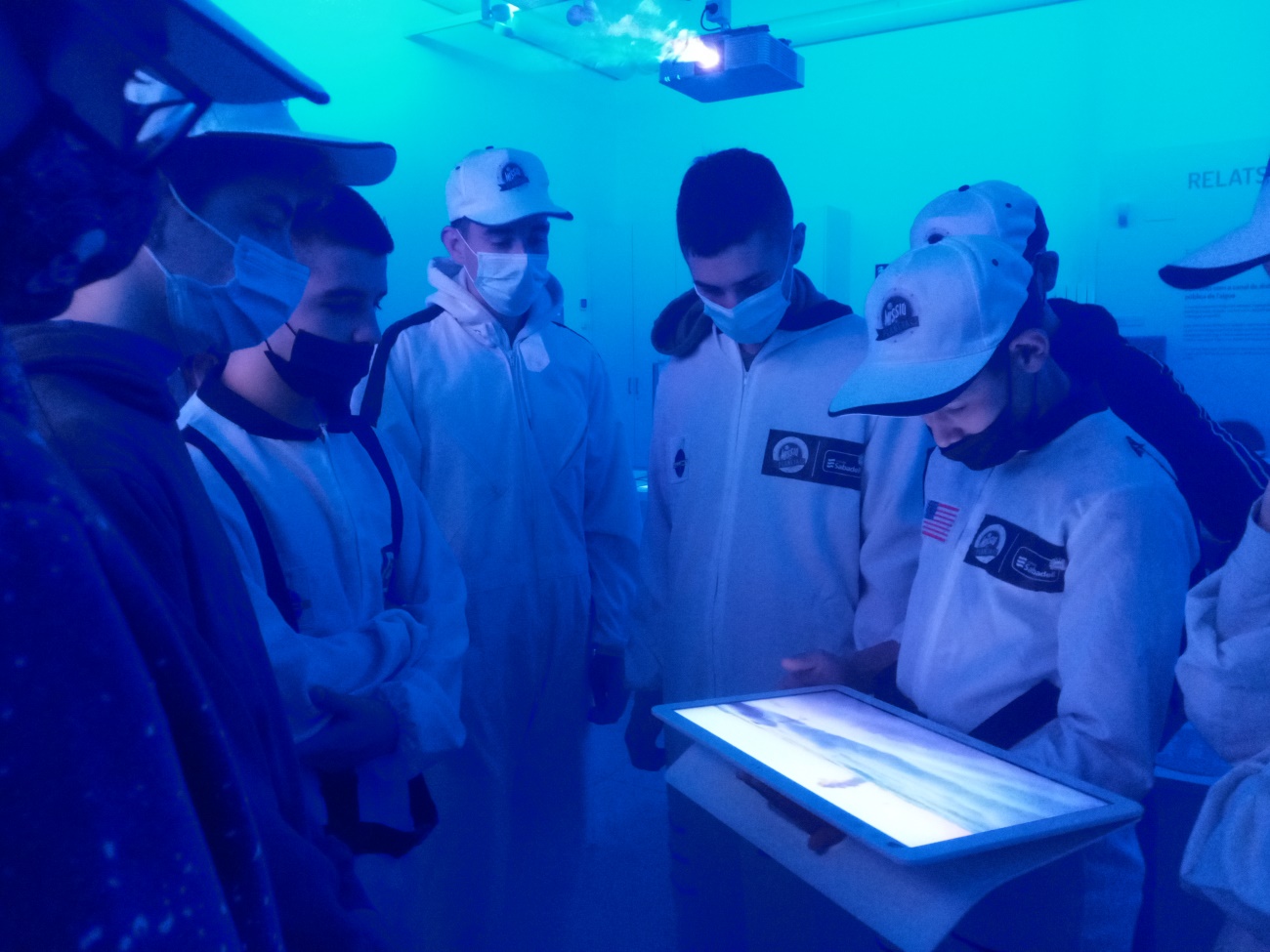 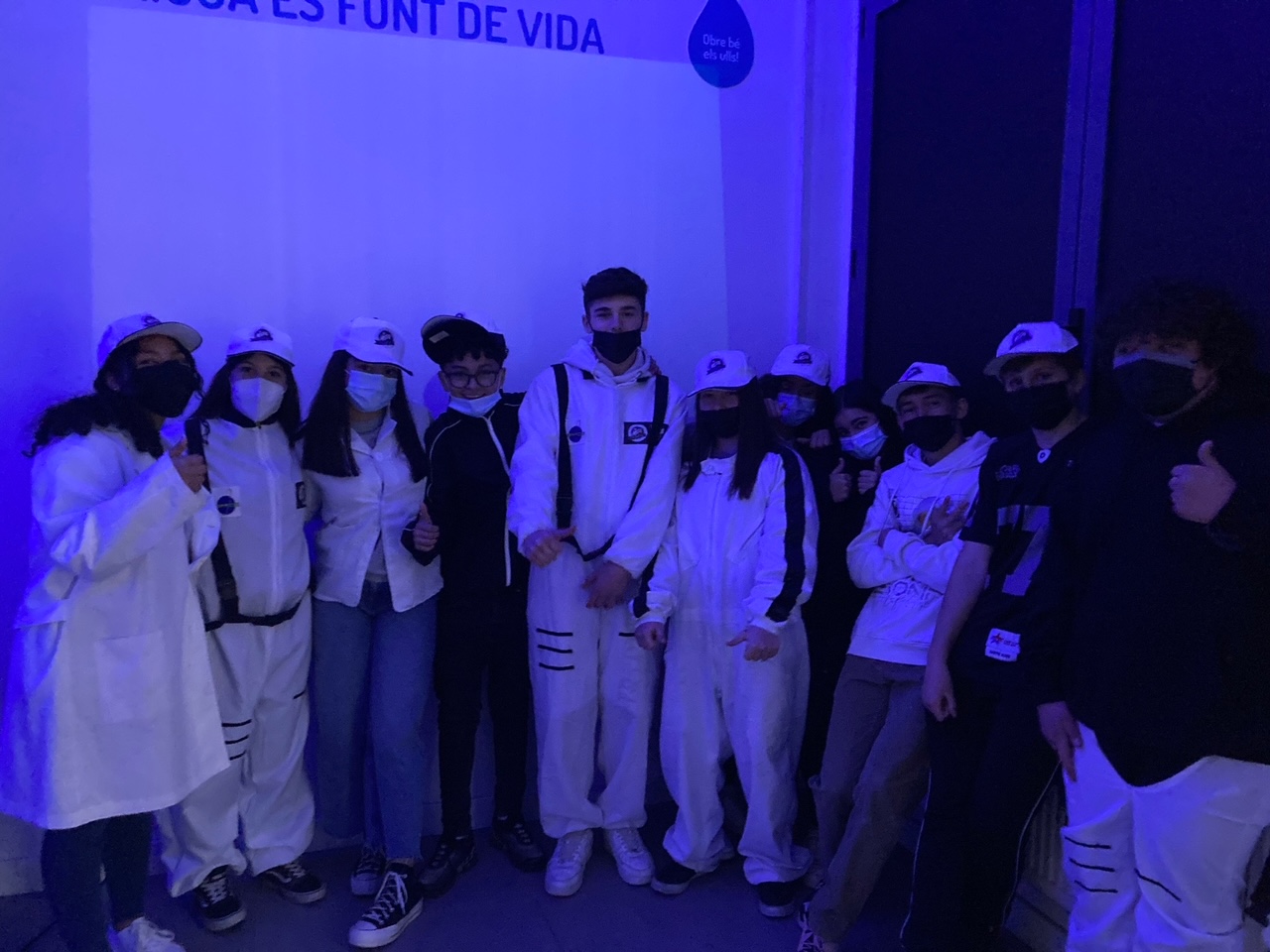 